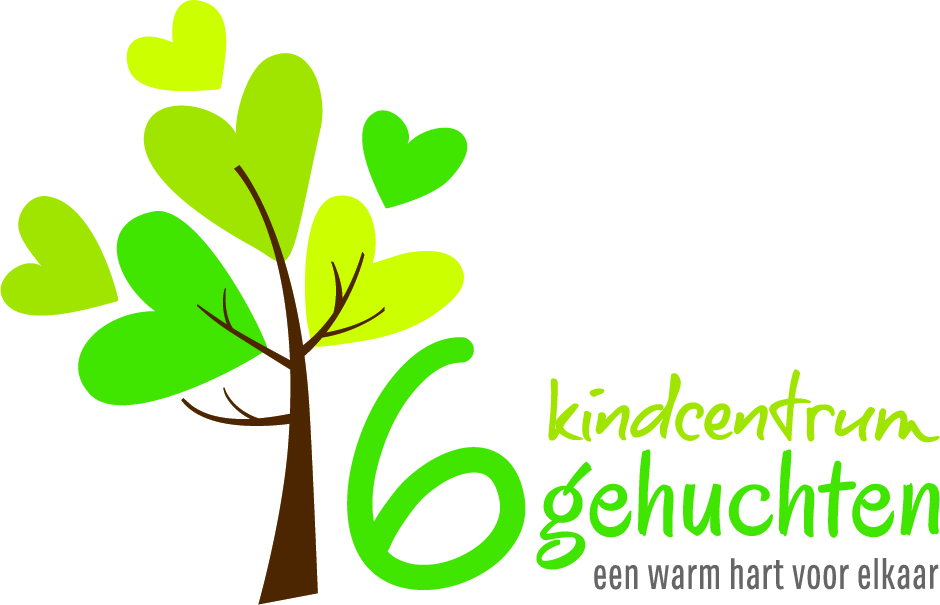 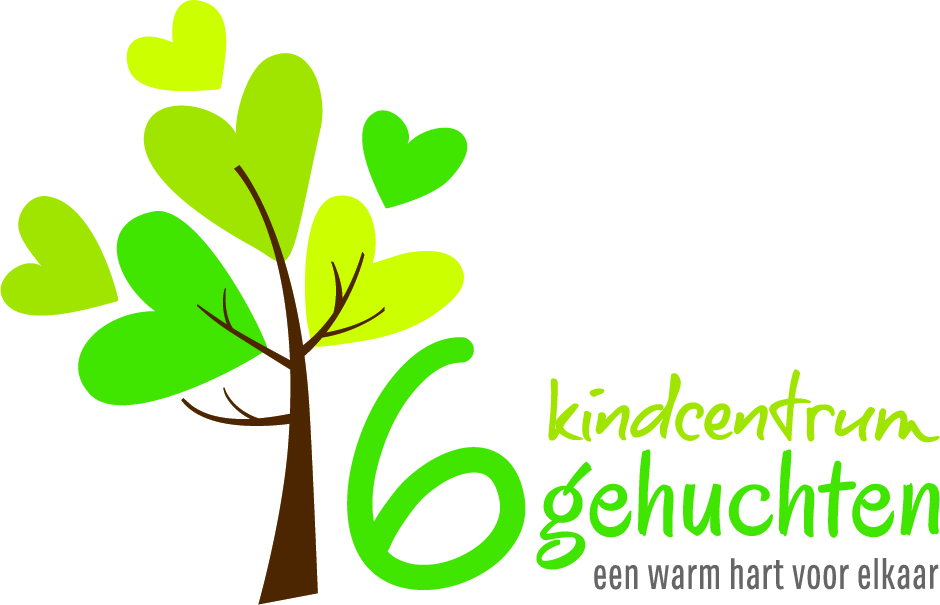 Zie toelichting achterzijde.Richtlijnen voor aanvraag extra verlofOpmerkingen vooraf:Is uw kind vier jaar, dan is het niet leerplichtig maar desondanks gelden dezelfde regels als voor de andere kinderen op school.Is uw kind 5 jaar, dan mag u voor uw kind 1 dag per week ongevraagd, maar wel gemeld, verlof nemen.Daarnaast mag nog een dag per week worden aangevraagd bij de directeur.Voor langer verlof: zie onderstaande regeling.Is uw kind zes jaar of ouders, dan geldt onderstaande regeling.VerlofregelingHet verzoek om toestemming voor extra verlof moet worden gericht aan de directeur.De richtlijnen, overeenkomstig de leerplichtwet komen op het volgende neer:1. VakantieverlofEen verzoek om vakantieverlof dient twee maanden van tevoren te worden ingediend.Toestemming kan verleend worden, indien:de specifieke aard van het beroep van een van de ouders het op vakantie gaan in de schoolvakanties onmogelijk maakt. (Een werkgeversverklaring wordt overlegd, waaruit blijkt dat verlof binnen de schoolvakanties van het gehele schooljaar niet mogelijk is).Vakantieverlof mag:één keer per jaar worden verleend;niet langer duren dan 10 schooldagen;niet plaatsvinden in de eerste twee lesweken van het schooljaar.2. Verlof bij gewichtige omstandigheden: (10 schooldagen of minder (art. 14, lid 1))Een verzoek om extra verlof in geval van gewichtige omstandigheden dient vooraf of binnen twee dagen na het ontstaan van dit verlof ingediend te worden. Onder gewichtige omstandigheden wordt verstaan:vakantie op doktersadvies (een verklaring van arts of maatschappelijk werker overleggen)het voldoen aan wettelijke verplichtingenernstige ziekte van ouders en andere familieleden (in overleg)overlijden in de naaste familiekring (1e graad: 4 dagen; 2e graad: 2 dagen; 3e en 4e graad: 1 dag)bij 25-, 40 en 50-jarig ambtsjubileum en 12,5-, 25-, 40-, 50- en 60-jarig huwelijksjubileum van ouders en grootouders (1 dag)verhuizing (ten hoogste 1 dag)huwelijk (ten hoogste 2 dagen)voor andere, naar oordeel van de directeur, belangrijke redenen.3. Extra verlof in geval van gewichtige omstandigheden: (meer dagen 10 dagen perschooljaar (art. 14, lid 3))Een dergelijk verzoek om extra verlof voor meer dan 10 dagen dient minimaal één maand van tevoren bij de leerplichtambtenaar te worden voorgelegd.Waarschuwing:De directeur is verplicht ongeoorloofd verzuim te melden bij Burgemeester en Wethouders. De leerplichtambtenaar is belast met de feitelijke uitvoering van het toezien op de naleving van de wet. Tegen de ouders die hun kind(eren) zonder toestemming van school houden, zal de leerplichtambtenaar maatregelen treffen.Aanvraagformulier vrijstelling van schoolbezoekNaam ouder / verzorger: …………………………………………………………………………….. Datum aanvraag:  ………..-…..…..…-………..…....Adres: ………………………………………………………………………………………………………….…… Telefoonnummer: …………………………………..…….Verzoekt vrijstelling van schoolbezoek / leerplicht voor zijn / haar kinderen:Naam: ……………………………………………………………………………………………………………….  Groep …………Geb datum: ……-……-………….Naam: ……………………………………………………………………………………………………………….  Groep …………Geb datum: ……-……-………….Naam: ……………………………………………………………………………………………………………….  Groep …………Geb datum: ……-……-…………..Verlofperiode ……………………………….. t/m  …………………………………………… Handtekening: ……………………………….Belanghebbende wordt vriendelijk verzocht ervoor te zorgen dat onderstaande verklaring wordt ingevuld. Na ondertekening s.v.p. inleveren bij de directie.Verklaring omtrent reden(en) verlofaanvraag:-------------------------------------------------------------------------------------------------------------------------------------------------------------------------------------------------------------------------------------------------------------------------------------------------------------------------------------------------------------------------------------Bijgevoegde bijlagen:verklaring van werkgeververklaring artsanders: ………………………………………………………………………………….…………………………………………………………………………………………………..
In te vullen door de directeurUw verzoek om vrijstelling van schoolbezoek is wel / niet toegekend.Uw verzoek is afgewezen, omdat:er geen wettelijke basis is waarop goedkeuring verleend kan worden………………………………………………………………………………..Vera van der Linden, directeur         Handtekening: ……………………………………………….
Kim Chatrou, directeur                     Handtekening: ……………………………………………….d.d. ……………….........